Study Guide: Chemistry Semester 1Scientific Method & Nature of scienceDefine:	Hypothesis-	Theory-	Law-What’s the difference between the three?	Accuracy-	Precision-What unit expresses volume?List the SI Units for mass, length, volume, temperature, time, energy, densityWhat do these prefixes mean? Kilo, centi, milliConvert 62hm to metersConvert 800 mg to gHow many sig figs are in each number?5043		b. 10.01	c. 3.50		d. 7.0200Put these numbers into scientific notation:6030000000		b. 0.000000047Multiply the following numbers and report your answer to correct # of sig figs	12.5 x 3.241Review the models of the atom and check them off as you go: a. _____Thompson plum pudding, equal distribution of electrons in positive pudding b. _____Rutherford electron cloud is mostly empty space, atom has a dense Positively charged center c. _____Bohr shows electron cloud being made of orbits or energy levels, electron location can be calculated, electrons orbit the nucleus d. _____Quantum electrons move randomly inside if orbitals 90% of the time, Electron location cannot be calculatedMatterWhat is the formula for density? _____________What is the density of water ?  _____________  If equal amounts of water, ethylene glycol (density = 1.11 g/mL, and butane (density = 0.599 g/ml), were mixed in a jar, which would be on top?  On bottom?Be able to calculate density by using the water displacement method to determine volume.List at least four types of evidence that a chemical change has taken place:1.2.3.4.Know the difference between physical properties & chemical properties.Know the difference between homogeneous vs. heterogeneousAtomic & Molecular StructureAtomic numberWhat is atomic number?What is atomic number for the following elements?How does atomic number change moving left to right across the periodic table?Atomic Weight (Atomic Mass)What is the atomic mass for the following elements?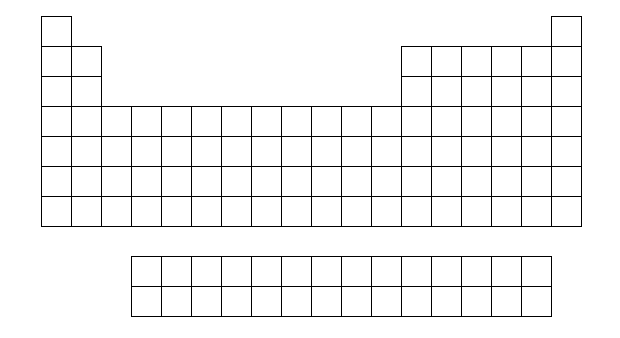 It was found that the periodic table was organized by increasing atomic number rather than mass. Give an example of a pair of elements where one element has a larger atomic number but a smaller atomic mass.Identify the letters in the following periodic square: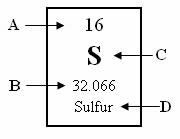 Atomic Structure (Continued)Fill out the following chart:A positive ion has more  ___________ than ____________.A negative ion has more  ___________ than ____________.A neutral atom has an ______  ____________ of ___________ and ___________.An isotope has the same number of _____________ of other isotopes of that element, but it contains a different number of ____________.Helium has two naturally occurring isotopes, helium-3 and helium-4.  The atomic mass of helium is 4.003 amu.  Which isotope is more abundant in nature?Write electron configurations for Na, P, Li, F, Ar, CuHow many principal energy levels are there and how many electrons can each hold?How many sublevel types are there and how many electrons can each hold?How does ground state differ from excited state?If a wavelength of a band of light is known to be 3.45 x 10^-7m, wha tis the frequency of this band?Periodicity (periodic trends)Know the electron configuration for each element of the periodic table.	Ex:    F  ____________________________		Ca  ____________________________Which elements are liquids?Which elements are gases?Which elements are metalloids?Metals form ____________ ionsNonmetals form ____________ionsGive 5 characteristics of a metal:Give 5 characteristics of a nonmetal:Describe how electromagnetic radiation is emitted: (know all the steps)Know the following periodic trends:What happens to the radius of an atom that becomes a positive ion?What happens to the radius of an atom that becomes a negative ion?Atomic RadiusWhich element has the largest atomic radius?Which element has the smallest atomic radius?Ionization energyWhat is Ionization Energy?Which element has the largest ionization energy?Which element has the lowest ionization energy?Why does ionization energy decrease moving down a group?ElectronegativityWhat is Electronegativity?Which element has the largest electronegativity?Which element has the lowest electronegativity?Why do Noble Gases tend to have no electronegativity?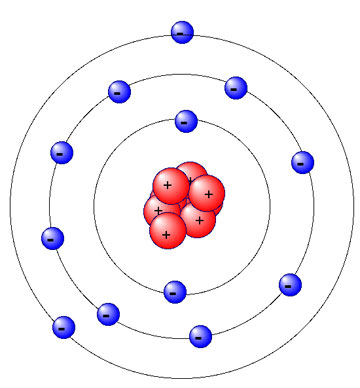 Valence electronsWhy are alkali metals so reactive?Why are halogens so reactive?Identify the amount of valence electrons in each of the following:Ionic Bonding and NomenclaturePositive ions are called ______________.  Negative ions are called ______________.Why do chemical bonds form between atoms?  (or…Why don’t atoms just stay single?)________________________________________________________________________________________________________________________________________________________________In an ionic bond, electrons are     shared / transferred / connected     between atoms.  (circle one)Ionic bonds form between ____________ and ____________.  (metals, nonmetals, metalloids)For the pairs of elements listed below, circle pairs that would likely form ionic bonds.	C and H        Na and F       Hg and Ag         Mg and S        N and C       K and OWhat is a polyatomic ion? ______________________________________________________________________________Circle the ionic compounds listed below.	CaSO4	        	CH4	 	CO2             BaCl2 	        NH3           KNO3  	LiOH                       	    How did you know which compounds in Question 8 above were ionic?________________________________________________________________________________________________________________________________________________________________What are binary ionic compounds? ________________________________________________________________________________Binary ionic compounds typically end with the suffix  –_____.A “formula unit” is the simplest or lowest ____________ of ___________ in an ionic compound.How do each of the following atoms achieve a stable octet?      (circle gain or lose and write in a number of electrons)	O will   gain / lose   ___ electrons	Li will   gain / lose   ___ electrons	N will   gain / lose   ___ electronsList the oxidation number (charge) for the following groups of elements.	Group 1  	___			Group 15	___		Group 2  	___			Group 16	___	Group 3	 ___			Group 17	___	            List 3 physical properties of ionic compounds:	1. State: solid / liquid / gas   (circle)	2. Melting Point: high / low    (circle)	3. Conductor of electricity when _________________ or _______________Determine the total number of atoms in each formula listed below.	Li3PO4		____			Ba(NO3)2		____Determine the total number of ions in each formula listed below.	Li3PO4		____			Ba(NO3)2		____Which of the following compounds contains the Sn4+ ion?    a. Sn2Br		    b. SnCI      c. SnI2    d. SnO2Write the NAME or FORMULA for the following molecular compounds:13.	CS2	______________________________14.	CCI4	______________________________15.	S2O6	______________________________16.	triboron monoxide			_______17.	tetraphosphorus pentoxide		_______18.	arsenic trihydride			_______Describe the following bond types in terms of what happens to the electrons:Ionic Bonds – Covalent Bonds – Metallic Bonds - Bonding occurs to satisfy the __________ rule.  Why?   Write the formula for the following compounds:	Magnesium hydroxide  _________________	Aluminum nitride ____________________	Aluminum nitrate ____________________	Aluminum nitrite ____________________	Gold III phosphate ____________________	Gold III phosphide ____________________	Gold III phosphite ____________________Write the formula for the following compounds:	Chloric acid ____________________	Sulfuric acid ____________________	Hydrosulfuric acid __________________	Dinitrogen pentoxide __________________Name the following:	H2CO3		____________________	SCl6		____________________	CuNO3		____________________	Ca3(PO4)2	____________________3.  The SI unit used to measure an amount is a(n) ____________________.4.  What is molar mass?  ___________________________________________________________________5.  Calculate the molar mass of:	a)  CuSO4     ________________                                                    b)  octane     ________________6.  	a)  ____________________ = 1 mole = ____________________	b)  6.02 x 1023 is called __________________________________.7.  How many moles are in 315 grams of magnesium chloride?						___________8.  How many grams are in 7.6 moles of dinitrogen trioxide?						___________9.  How many atoms are in 8.40 moles of aluminum (Al)?						___________10.  How many molecules are in 88.0 grams of carbon dioxide?						___________11.  How many moles are in 7.05 x 1024 atoms of carbon (C)?						___________



12.  How many grams are in 6.02 x 1023 formula units of LiCl?						___________The periodic table contains information for every element. Define the terms atomic number, atomic weight, and mass number. Identify the atomic number, atomic weight, and mass number for carbon based on the information on your periodic table. Atomic structure for any element can be determined from the information on the periodic table. Describe the three subatomic particles, their charges, sizes, and locations in an atom.Determine the number of protons, neutrons, and electrons for a Boron atom. Bohr Models represent the structure of the atom with protons and neutrons in the nucleus and electrons on “rings” outside of the nucleus. Remember the first ring holds 2, the second ring holds 8, and the third ring holds 18. 	Draw the bohr models for Na and Cl and ArIsotopes are atoms of the same element because they have the same number of protons but a different number of neutrons. 	Determine the number of protons, neutrons and electrons in Hydrogen-1, hydrogen-2, and hydrogen-3The last digit of an element’s group number is equal to its number of valence electrons.	Which contains the greatest number of valence electrons?		Ca		Ge		Se		KrDraw one dot for each valence electron when drawing an element’s or ion’s Lewis electron dot diagram.    	Which dot model would contain the fewest dots as valence electrons?		Ca		Ge		Se		KrThere are various trends that can be found on the periodic table. Define atomic radius, electronegativity, ionization energy, and electron affinity. Identify their trends using arrows and the words “increasing” or “decreasing” on the periodic table below. 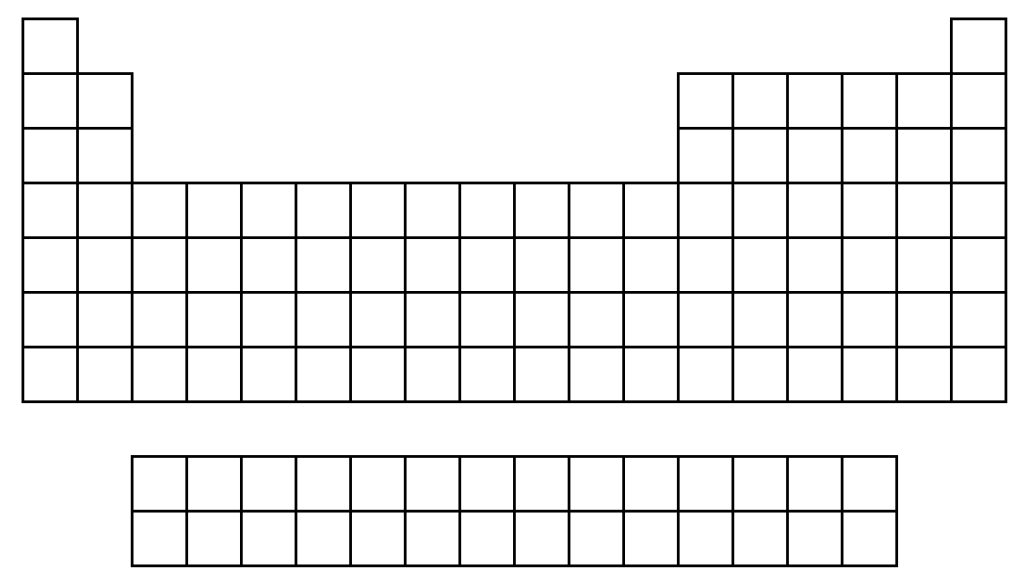 The three classes of elements on the periodic table are metals, nonmetals, and metalloids. Describe their general characteristics. Color all of the metals green, the metalloids red, and the nonmetals blue on the table above. Atoms are most stable when they have 8 valence electrons (an octet) and tend to form ions to obtain such a              configuration of electrons. 	Predict the charge of the ions formed by these elements		Li		F		Na		ClChemical formulas are written so that the charges of cations and anions neutralize (cancel) one another.	   calcium phosphate: Ca2+  PO43- = …………   (criss-cross)When naming binary ionic compounds, write the name of the positive ion (cation) first, followed by the name of the negative ion (anion) with the name ending in   “-ide.”	CaCl2	……………..		MgS	……………..When naming compounds containing polyatomic ions, keep the name of the       polyatomic ion the same as it is written on your reference sheet.	NH4Cl	……….			copper (I) nitrate	……….Roman numerals are used to show the positive oxidation number of the cation if it has more than	one positive oxidation number	FeO:	…………………….	 Nickel (III) sulfate: ……………..Ionic bonds form when one atom transfers an electron to another atom when       forming a bond with it.	Which substance exhibits ionic bonding rather than covalent bonding?                   	CO2		N2O4		SiO2		CaBr2		C6H12O6Substances containing mostly covalent bonds are called molecular substances. They are attracted to each other by sharing electronsWhich of the following is a molecular substance?Lithium chloride	    carbon monoxide	sodium nitrate		aluminum oxideWhen naming a binary molecular compound, the first element is named using the name of the element.           The second element always end in “–ide.”  Indicate the number of atoms using the prefix…1 mono   2 di   3 tri   4 tetra  5 penta   6 hexa   7 hepta    8 octa    9 nona   10 decaIf the first element has only one atom, don’t use the mono. What is the name of the following molecular  compounds?  CO2 ___________________________  N2O___________________________Complete and memorize this tablePhysical changes do not form new substances. They merely change the appearance of the original material.  (The melting of ice) H2O (s)  H2O (l)Chemical changes result in the formation of new substances or the product(s) of a chemical reaction.      	Which process is an example of a chemical change?the melting of ice	the electrolysis of water		the boiling of waterThe gram formula mass (molar mass) of a substance is the sum of the atomic masses of all the atoms in it.		H2SO4  =  ______ g/mole			2 x H = 2 x ………g   =    ………g   			1 x S = 1 x ………g    =    ………g   			4 x O = 4 x………g    =    ………g   Use the mole map to help you solve conversions	What is the mass in grams of 3.6x1021 molecules of sugar? C12H22O11	What is the mass in grams of NaCl that was dissolved in 3.2 L to create a 1.6M solution?Covalently bonded substances form molecules.  Molecular compounds are made up of nonmetals only. 	Which of the following are molecular compounds? 	H2O	CH4	NaCl	CuSO4	  CO2The formula of a molecular compound represents one molecule of the substance, also one mole of           molecules and the number of atoms for each nonmetal element making up the molecule.                        The formula for methane gas, CH4, tells us the make-up of one molecule of methane is 1 carbon atom and 4 hydrogen atoms covalently bonded together.  We can also figure out the molar mass or the mass in one mole of methane.  What is the molar mass of CH4?   47 g/mol   24 g/mol   16 g/mol    10 g/molCrIronCarbonCaVOxygenBerylliumMnSubatomic particleChargeRelative MassLocationprotonneutronelectronIsotopeAtomic MassMass NumberProtonsNeutronsElectronsU - 240U - 238Group NameGroup NumberValence ElectronsSolid, liquid, gas?Alkali metalsHalogensNoble gasesChalcogenAlkaline earth metalsTrendAcross the periodDown a groupAtomic radius -Ionic radius -Electronegativity - Ionization energy - NaPhosphorusArgonHeThe Mole and Mole ConversionsSubstance TypePropertiesIonicCovalent (Molecular)